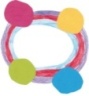 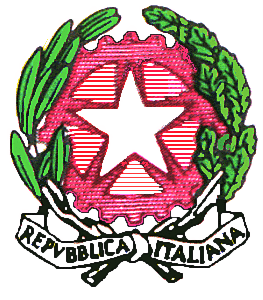 ISTITUTO COMPRENSIVO DI CODROIPOVia Friuli, 14 – 33033   CODROIPO (UD)                            Tel. 0432-824559C.F. 94127120304   -  codice univoco fatturazione elettronica  UFCQXXsito: www.iccodroipo.it e-mail: UDIC849001@istruzione.it   PEC : UDIC849001@pec.istruzione.itVERIFICA PEIEPROPOSTE PER L’A.S. SUCCESSIVODATI RELATIVI ALL’ALUNNO:Alunno/a: ........................................Plesso: ........................................Classe / Sezione: .........................................Anno Scolastico: .........................................Attività di sostegno nell’a.s. ……………….Interventi educativi territoriali attuati nell’a.s. ……………. (L.R. 41/96)5. Interventi per l’alunno/a: obiettivi educativi e didattici, strumenti, strategie e modalitàDimensione della  RELAZIONE, dell’INTERAZIONE e della SOCIALIZZAZIONEDimensione della COMUNICAZIONE E DEL LINGUAGGIODimensione dell’AUTONOMIA e dell’ORIENTAMENTODimensione COGNITIVA, NEUROPSICOLOGICA e dell’APPRENDIMENTO7. Interventi sul contesto per realizzare un ambiente di apprendimento inclusivoVerifica conclusiva degli esiti		 Data: ______________ 8. Interventi sul percorso curricolare  Verifica conclusiva degli esiti	 Data: ______________ 11. Verifica finale/Proposte per le risorse professionali e i servizi di supporto necessari Interventi necessari per garantire il diritto allo studio e la frequenzaAssistenza Esigenze di tipo sanitario: comprendono le eventuali somministrazioni di farmaci o altri interventi a supporto di funzioni vitali da assicurare, secondo i bisogni, durante l’orario scolastico.Somministrazioni di farmaci:[] non comportano il possesso di cognizioni specialistiche di tipo sanitario, né l’esercizio di discrezionalità tecnica da parte dell’adulto somministratore, ma solo adeguata formazione delle figure professionali coinvolte. Pertanto, possono essere coinvolte figure interne all’istituzione scolastica.[ ] comportano cognizioni specialistiche e discrezionalità tecnica da parte dell’adulto somministratore, tali da richiedere il coinvolgimento di figure professionali esterne.Altre esigenze ed interventi non riferibili esclusivamente alla specifica disabilità sono definiti nelle modalitàritenute più idonee, conservando la relativa documentazione nel fascicolo personale dell’alunno o dell’alunna.(1) L’indicazione delle ore  è finalizzata unicamente  a permettere al Dirigente Scolastico di formulare la richiesta complessiva d’Istituto delle misure di sostegno ulteriori rispetto a quelle didattiche, da proporre e condividere con l’Ente TerritorialeLa verifica finale, con la proposta del numero di ore di sostegno e delle risorse da destinare agli interventi di assistenza igienica e di base, nonché delle tipologie di assistenza/figure professionali da destinare all'assistenza, all'autonomia e/o alla comunicazione, per l'anno scolastico successivo, è stata approvata dal GLO in data ______________ Come risulta da verbale n. ___ allegatoIl Dirigente Scolastico……………………………………………..Numero di ore settimanali:Assistente all’autonomia e/o alla comunicazione in orario scolasticoNumero di ore settimanali: ...... Operatore educativo in orario extra-scolasticoNumero di ore settimanali: ...... VERIFICA DEI RISULTATI CONSEGUITI E VALUTAZIONE SULL'EFFICACIA DI INTERVENTI, STRATEGIE E STRUMENTIParticolarmente efficaci sono risultati:Interventi didattici e metodologiciEsempio:lavori in piccoli gruppi, attività sulle emozioni , attività pratico-laboratoriali, compiti di responsabilità all’interno della classe; costante cura nella relazione insegnante-alunno garantendo attenzione alle emozioni, agli stati d’animo e ai sentimenti; costante guida per favorire appropriate modalità di interazione sociale;Strategieattività di problem solving, di role playing, di modeling; tutoraggio tra pari; istruzione diretta; guida alla riflessione sul proprio comportamento con domande puntuali; conferme e rinforzi espressi da insegnanti e compagni non solo in relazione alle prestazioni scolastiche; uso dei rinforzi di tipo informativo e sociale e valorizzazione dei progressi; incoraggiamento costante nel superamento di paure, timori; guida all’autovalutazione sui risultati ottenuti e sulle scelte effettuate (questionario scritto con attribuzione di punteggio, domande aperte fornite di stimoli semplici).Strumenti:storie sociali, fumetti sociali, prescrizioni visualizzate; questionari, griglie di osservazione, tabelle per l’autovalutazione.VERIFICA DEI RISULTATI CONSEGUITI E VALUTAZIONE SULL'EFFICACIA DI INTERVENTI, STRATEGIE E STRUMENTIParticolarmente efficaci sono risultati:Interventi didattici e metodologiciStrategieStrumenti:VERIFICA DEI RISULTATI CONSEGUITI E VALUTAZIONE SULL'EFFICACIA DI INTERVENTI, STRATEGIE E STRUMENTIParticolarmente efficaci sono risultati:Interventi didattici e metodologiciStrategieStrumenti:VERIFICA DEI RISULTATI CONSEGUITI E VALUTAZIONE SULL'EFFICACIA DI INTERVENTI, STRATEGIE E STRUMENTIParticolarmente efficaci sono risultati:Interventi didattici e metodologiciStrategieStrumenti:Con verifica dei risultati conseguiti e valutazione sull'efficacia di interventi, strategie e strumenti. Con verifica dei risultati didattici conseguiti e valutazione sull'efficacia di interventi, strategie e strumenti riferiti anche all'ambiente di apprendimento.
NB: la valutazione finale degli apprendimenti è di competenza di tutto il Team dei docentiDa ripetere per ogni disciplinaVerifica finale del PEIValutazione globale dei risultati raggiunti (con riferimento agli elementi di verifica delle varie Sezioni del PEI) Presentazione in sintesi di tipo discorsivo...in pratica quanto è stato riferito nel 2°GLO/scritto nel verbaleAssistenza di base (per azioni di mera assistenza materiale, non riconducibili ad interventi educativi)  igienica             ◻spostamenti       ◻mensa               ◻altro                  ◻ (specificare……………………….)Dati relativi all’assistenza di base (nominativi collaboratori scolastici,  organizzazione oraria ritenuta necessaria)Assistenza specialistica all’autonomia e/o alla comunicazione (per azioni riconducibili ad interventi educativi):Comunicazione:assistenza ad alunni/e privi/e  della vista      ◻ assistenza ad alunni/e  privi/e  dell’udito       ◻ assistenza ad alunni/e  con disabilità intellettive e disturbi del neurosviluppo                                            ◻
Educazione e sviluppo dell'autonomia, nella:cura di sé  ◻mensa      ◻altro         ◻    (specificare ……………………………………………….)Dati relativi agli interventi educativi all’autonomia e alla comunicazione (nominativi educatori, organizzazione oraria ritenuta necessaria)Arredi speciali, Ausili didattici, informatici, ecc.)Specificare la tipologia e le modalità di utilizzo Proposta del numero di ore di sostegno per l'anno successivo*
Partendo dall'organizzazione delle attività di sostegno didattico e dalle osservazioni sistematiche svolte, tenuto conto □ del Verbale di accertamento □ del Profilo di Funzionamento, e del suo eventuale □ aggiornamento, secondo quanto disposto all’art. 18 del Decreto Interministeriale n.182/2020, oltre che dei risultati raggiunti, nonché di eventuali difficoltà emerse durante l'anno, si propone - nell’ambito di quanto previsto dal D.Lgs 66/2017 e dal citato DI 182/2020 - il seguente fabbisogno di ore di sostegno.Ore di sostegno richieste per l'a. s. successivo ___________con la seguente motivazione:_________________________Proposta delle risorse da destinare agli interventi di assistenza igienica e di basee delle risorse professionali da destinareall'assistenza, all'autonomia e/o alla comunicazione, per l'anno successivo** (Art. 7, lettera d) D.Lgs 	66/2017)Partendo dalle osservazioni descritte nelle Sezioni 4 e 6 e dagli interventi descritti nelle Sezioni n. 5 e 7, tenuto conto del Profilo di Funzionamento e dei risultati raggiunti, nonché di eventuali difficoltà emerse durante l'anno:- si indica il fabbisogno di risorse da destinare agli interventi di assistenza igienica e di base, nel modo seguente_______________________________________________________________- si indica, come segue, il fabbisogno di risorse professionali da destinare all'assistenza, all'autonomia e/o alla comunicazione - nell’ambito di quanto previsto dal Decreto Interministeriale 182/2020 e dall’Accordo di cui all’art. 3, comma 5bis del D.Lgs 66/2017 - per l'a. s. successivo: tipologia di assistenza / figura professionale ________________________________________ per N. ore_________________(1). Eventuali esigenze correlate al trasporto dell’alunno/a             da e verso la scuolaIndicazioni per il PEI dell'anno successivoSuggerimenti, proposte, strategie che hanno particolarmente funzionato e che potrebbero essere riproposte; criticità emerse da correggere, ecc____________________________________________________________________________________________________________________Nome e Cognome*specificare a quale titolo ciascun componente interviene al GLOFIRMA